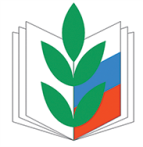 ПРОФСОЮЗ РАБОТНИКОВ НАРОДНОГО ОБРАЗОВАНИЯ И НАУКИ РОССИЙСКОЙ ФЕДЕРАЦИИЗАБАЙКАЛЬСКАЯ КРАЕВАЯ ОРГАНИЗАЦИЯ ПРЕЗИДИУМПОСТАНОВЛЕНИЕ11 сентября  2019г.                              г. Чита                                         №19Об участии в акции Профсоюза по  вопросам увеличения размеров заработной платы и повышения уровня гарантий  по оплате труда педагогических и иных работников образовательных организаций Обсудив   инициативу   Центрального Совета Общероссийского Профсоюза образования о проведении в преддверии парламентских слушаний по  формированию федерального бюджета на 2020 год акции  по вопросам увеличения размеров заработной платы работников образовательных организаций, Президиум краевой организации Профсоюза отмечает, что:- на начало 2019-2020 года учебного года отсутствует информация о перспективах дальнейшего повышения заработной платы педагогических и иных работников образовательных организаций;           - уровень средней заработной платы педагогических работников в соответствии с указами Президента Российской Федерации от 2012 года продолжает достигаться за счет интенсификации труда (выполнение учебной работы сверх нормы часов за ставку заработной платы, других видов дополнительной работы);          - растет недовольство работников из-за значительной неоправданной дифференциации размеров оплаты труда работников одной и той же профессиональной квалификационной группы между регионами;           - в структуре  заработной платы низкий размер постоянной части в виде ставок   заработной платы и должностных окладов;           - не обеспечена необходимая дифференциация в уровнях оплаты труда работников образования в зависимости от квалификации, сложности и значимости  выполняемой работы;               - назрела крайняя необходимость  ускорить принятие мер по кардинальному повышению заработной платы педагогических работников  путем восстановления федеральных гарантий по оплате труда.Учитывая вышеизложенное, президиум краевой организации Профсоюза постановляет:Поддержать инициативу Центрального Совета Профсоюза о проведении акции  в форме  направления писем, телеграмм, обращений в адрес депутатов Государственной Думы и членов Совета Федерации Федерального Собрания Российской Федерации, избранных от соответствующих регионов.Местным, первичным организациям Профсоюза организовать  отправку обращений с 11 по 16  сентября 2019 года. С целью обеспечения необходимой дифференциации уровней оплаты труда в зависимости от квалификации и сложности выполняемой работы  краевому, районным  комитетам  Профсоюза продолжить переговоры и консультации по вопросу ускорения принятия решений по повышению размеров индексации заработной платы  педагогических работников и  работников из числа учебно-вспомогательного персонала краевых и муниципальных образовательных организаций. Контроль за исполнением постановления решения возложить на заместителя председателя краевой организации Поликарпову Н.А. Председатель краевой организации Профсоюза                             Н.Окунева 